          13 ноября 2019 года в связи с проведением всемирного Дня доброты во всех образовательных учреждениях Богучарского муниципального района прошла добровольческая Акция «Неделя добра».  В рамках Акции были проведены мероприятия  по следующим направлениям: патриотическое; экологическое; здоровый образ жизни; адресная помощь малообеспеченному населению, пожилым людям, детским домам; медицина. Наиболее активное участие приняли обучающиеся МКОУ «Богучарская СОШ №1», МКОУ «Богучарская СОШ №2», МКОУ «Радченская СОШ», МКОУ «Залиманская ООШ», МКОУ «Данцевская ООШ», МКОУ «Варваровская ООШ», МКОУ «Вишневская ООШ», МКОУ «Липчанская ООШ», МКОУ «Суходонецкая ООШ», МКОУ «Терешковская ООШ». Были проведены: уборки территорий, прилегающих к памятникам и школам; озеленение комнатными растениями классных комнат; тематические классные часы «Учись быть здоровым», «Давайте творить добро», беседы в классах «Спорт и здоровье», «Профилактика зависимости», «Разговор начистоту», «У помощи нет преград!»; Акция «Подари книгу библиотеке», адресная помощь пожилым людям и ветеранам.          Также в рамках «Недели добра» было проведено внеклассное мероприятие «Мой выбор – жизнь!» по профилактике наркомании среди несовершеннолетних с участием главного специалиста - заместителя руководителя  по молодежной политике МКУ «Управление по образованию и молодежной политике» А.В. Гончаровой, врачом-наркологом БУЗ ВО «Богучарская РБ» И.А. Бирюковым, инспектором ОПДН  ОМВД России по Богучарскому району Ю.Ю. Недомолкиной. Предварительно было проведено анкетирование со школьниками, в результате которого был выделен круг вопросов для обсуждения. В ходе мероприятия было отмечено, что легче противостоять опасности стать наркоманом, если обучающиеся в полной мере информированы  о  причинах, проблемах и последствиях употребления наркотических средств.           Неделя Добра прошла плодотворно. От теплоты сердец участников   Акции мир стал немного добрее! 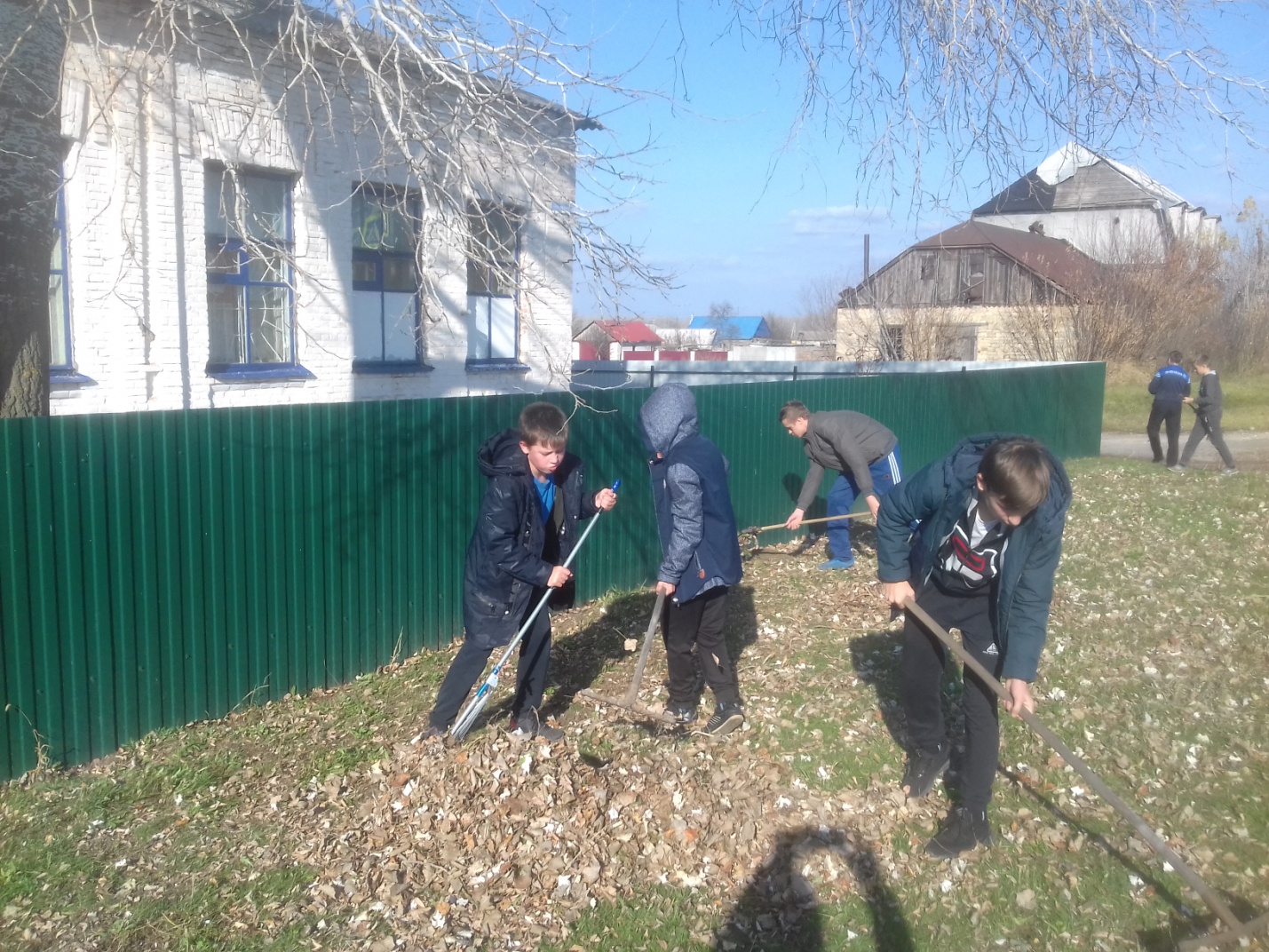 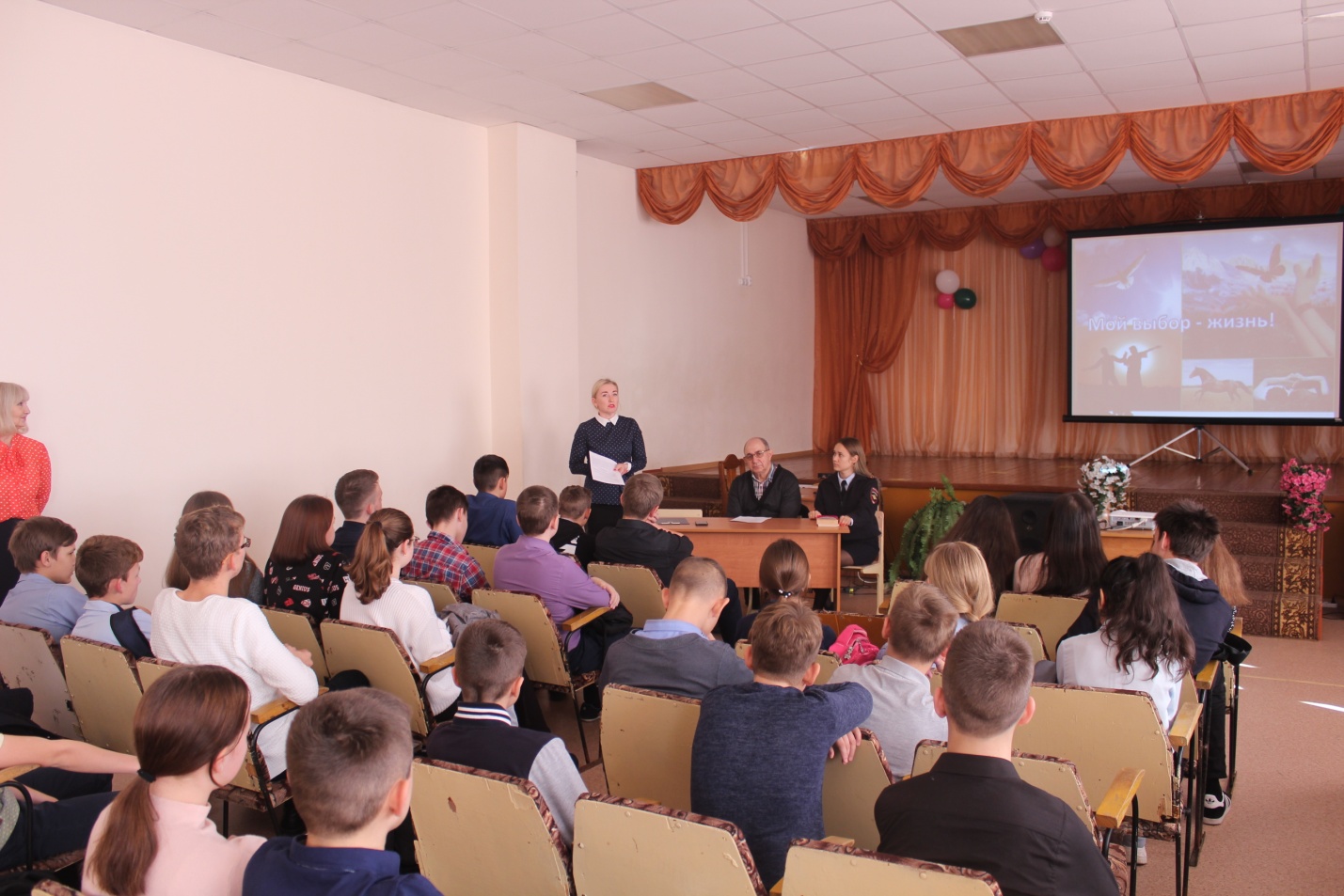 